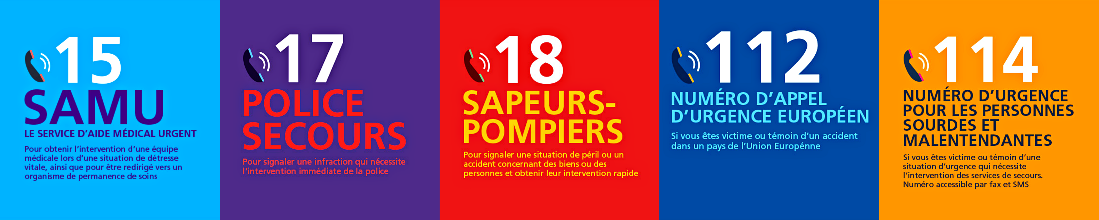 Logo de la collectivitéNOTICE DE POSTENOTICE DE POSTENOTICE DE POSTENOTICE DE POSTEDate :Mise à jour :Version n° :Logo de la collectivitéService :Exemple : Espaces vertsService :Exemple : Espaces vertsActivité :Exemple : Désherbage cimetièreActivité :Exemple : Désherbage cimetièreDate :Mise à jour :Version n° :Rédaction et suivi :Nom :Visa :Rédaction et suivi :Nom :Visa :Vérification : Nom : Visa :Vérification : Nom : Visa :Approbation :Nom :Visa :Approbation :Nom :Visa :PRODUIT UTILISENom du produitFABRICANTNom du fabricantDANGERSDANGERSPROTECTIONS COLLECTIVESPROTECTIONS COLLECTIVESMettre le logo de danger correspondant à la FDSDisponible sur la fiche prévention pictogrammes -réglementaires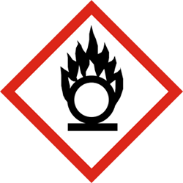 Mettre le logo de danger correspondant à la FDSDisponible sur la fiche prévention pictogrammes -réglementairesLister les mesures de protections collectives mises en placeLister les mesures de protections collectives mises en placeMettre le logo de danger correspondant à la FDSDisponible sur la fiche prévention pictogrammes -réglementairesMettre le logo de danger correspondant à la FDSDisponible sur la fiche prévention pictogrammes -réglementairesPROTECTIONS INDIVIDUELLESPROTECTIONS INDIVIDUELLESMettre le logo de danger correspondant à la FDSDisponible sur la fiche prévention pictogrammes -réglementairesMettre le logo de danger correspondant à la FDSDisponible sur la fiche prévention pictogrammes -réglementaires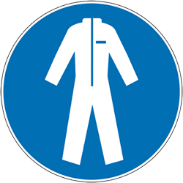 Mettre le logo d’EPI correspondant à la FDSDisponible sur la fiche prévention -Pictogrammes  réglementairesMettre le logo d’EPI correspondant à la FDSDisponible sur la fiche prévention -Pictogrammes  réglementairesRISQUESRISQUESREGLES D’HYGIENEREGLES D’HYGIENEExemple : H319-Provoque une sévère irritation des yeuxExemple : H319-Provoque une sévère irritation des yeuxLister les règles d’hygiène mises en placeLister les règles d’hygiène mises en placeExemple : H319-Provoque une sévère irritation des yeuxExemple : H319-Provoque une sévère irritation des yeuxPREMIERS SECOURSPREMIERS SECOURSExemple : H319-Provoque une sévère irritation des yeuxExemple : H319-Provoque une sévère irritation des yeuxLister les moyens de secours mis en placeLister les moyens de secours mis en placeAVANT UTILISATIONPENDANT L’UTILISATIONAPRES UTILISATION